PRODUCTION SUPERVISORMcMillan Electric Company is looking for a Production Supervisor on first shift. POSITION:  Lead, coordinate and facilitate the daily operations.Ensure a safe, efficient, productive and economical manufacturing operation.Provide adequate resources, on going work direction, and problem solving to ensure business goals are met under the guidelines of the company policies, procedures and applicable laws.REQUIREMENTS:Minimum of 2 years experience in directing, motivating and evaluating production personnel in a high-volume manufacturing environment. Proven experience using Lean Manufacturing concepts.Ability to use precision measuring equipment, interpret blueprints, and apply the data collected to improve/adjust the operation, to ensure customer requirements are met.Demonstrated ability to implement continuous improvement programs.Knowledge of electro-mechanical assemblies.Ability to perform machine set ups, changeovers and light maintenance.Strong intrapersonal, organizational and planning skills.Ability to lift 75 lbs, stand for extended periods of time, become fork truck certified, and work in a higher temperature environment.THE COMPANY:  Established in 1976, McMillan Electric Company is a privately held, high volume manufacturer of electric motors and generator part sets.  Strategically located 40 miles from the Twin Cities of Minneapolis and St. Paul in Woodville, Wisconsin, we partner with OEM customers to provide custom solutions for use in air moving, pump and compressor, HVAC and fitness industries. CORE VALUES:   McMillan Electric believes strongly in four core values:  Integrity, Excellence, Positive Attitudes and the ability to be a Doer.  If you share these values, we welcome you to join our team!!!COMPENSATION:  Highly competitive salary range that considers education, training, and experience along with a generous benefits package and profit sharing.We offer a very competitive wage and benefit package.Please send your resume to Our HR Team - Judy Greenwood and Yer Lor,  JGreenwood@mcmillanelectric.comYLor@mcmillanelectric.comMcMillan Electric CompanyEqual Opportunity Employer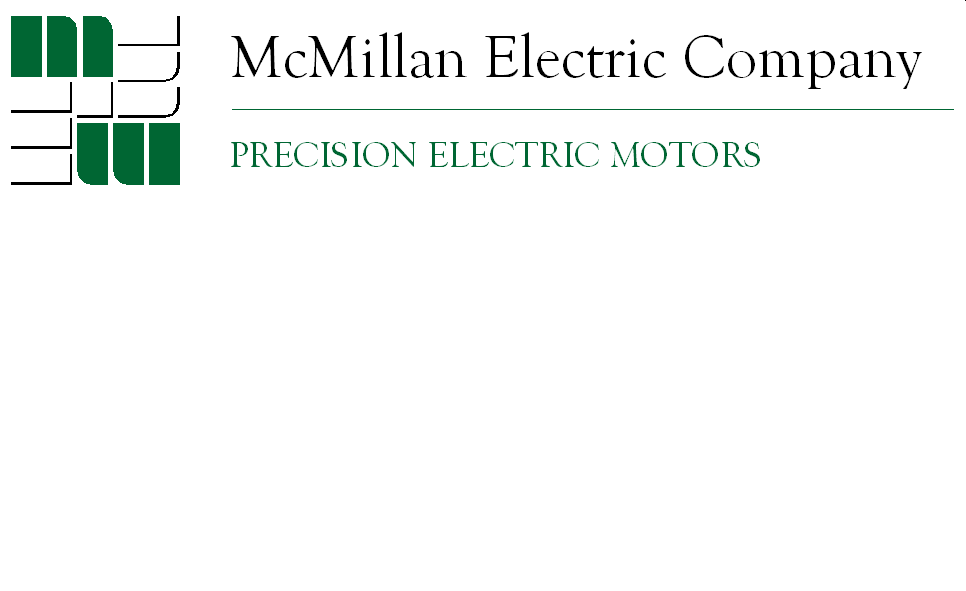 